Approved Contractor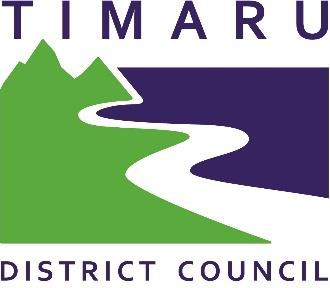 Application Form – Land TransportTo apply to be an approved contractor, please complete this form and attach all relevant information. Return the completed form and supporting documentation to:Email: approvedcontractorsadmin@timdc.govt.nz Post:  Approved Contractors’ AdministrationTimaru District Council PO Box 522Timaru 7910Note that all applicants are required to be Approved Health and Safety Contractors. You will need this approval before your Approved Contractor Land Transport application is considered. If you have not already done so, email rouvierre.hattingh@timdc.govt.nz for a copy of the application form. After you have been approved as a Health and Safety contractor, you will be able to submit the Land Transport application.APPLICANT		Company Name:	Phone:	Website:	Street Address:	Postcode:	Postal Address (If different to Street Address)Address:	Town:	Postcode:		Contact PersonName:	Position:	Phone:	E-mail:	APPROVAL CATEGORY (select the Work Activities you wish to be approved for)	Road ConstructionRoad ReinstatementFootpath ConstructionKerb Construction (Urban)Vehicle Entrances (Rural)Commercial and Industrial CrossingsSurfacingStormwater InfrastructureLarge CulvertsStock UnderpassesHEALTH AND SAFETY	Is your company registered as a Timaru District Council Health and Safety Approved Person Conducting a Business or Undertaking (PCBU)?YESNO You will need to hold approved PCBU contractor status before your application for becoming an Approved Contractor for Land Transport is considered.If you answered Yes to the above question, attach copies of the following certifications (where available and relevant):Confined Space TrainingConstruct SafeDangerous Goods (including Asbestos)First Aid CertificatesSite SafeWorking at HeightsOtherFEE	For all applicantsDOCUMENTATION	In this section, you will need to attach current qualifications, certificates, plans and procedures. Where detailed information or lists are required, these are to be entered in the relevant box.Relevant Experience (provide three roading projects completed in the past three years, relevant experience is also required for subcontractors)6.	ADDITIONAL INFORMATION	If you would like to provide any other information to support your application, please include it here.FeeFeeAttached☐Following receipt of this application Timaru District Council will send you an invoice for an Application Fee. See Section 4.1 of the Information Pack for details.I understand that I will need to pay the fee invoice before my application is assessed and approved.Working in the Road CorridorWorking in the Road CorridorAttached☐☐☐Provide copies of the following qualificationsThe National Utilities Code: What staff on-site should know or equivalentNZIHT – https://www.nziht.co.nz/Short-Courses/The-National-Utilities-Code--What- staff-on-site-should-know/Compaction - a Key to Quality Road Pavements or equivalentNZIHT – https://www.nziht.co.nz/Short-Courses/Compaction---a-Key-to-Quality- Road-Pavements/Reinstatement of Service Trenches or equivalent https://www.nziht.co.nz/Short-Courses/Reinstatement-of-Service-Trenches/Traffic ManagementTraffic ManagementAttached☐☐☐Copy of all current site supervisors and / or TTM provider’s qualifications:Level 1 Basic Traffic Controller (TC)Level 1 Site Traffic Management Supervisor (STMS) Level 2/3 Site Traffic Management Supervisor (STMS)Project ManagementProject ManagementProvide details of:All project management and supervisory staffProject management systems for recording, reporting and monitoring purposesProject management experience Provide details of:All project management and supervisory staffProject management systems for recording, reporting and monitoring purposesProject management experience Environmental ManagementEnvironmental ManagementAttached☐Example of recent Environmental Management Plan (within last three years)List and provide details of any Regional Council enforcement actions (i.e. abatement notices) within the last three yearsQuality AssuranceQuality AssuranceProvide a description of your company’s Quality Assurance processes Provide a description of your company’s Quality Assurance processes InsuranceInsuranceAttached☐Copy of relevant insurance(s):Public Liability (Minimum $5 million) – MandatoryProfessional IndemnityConstruction Machinery(s)Motor Vehicle(s) OthersCommunicationCommunicationDescribe how you will communicate with Council, neighbouring properties and other affected stakeholders when carrying out works on public infrastructure.Describe how you will communicate with Council, neighbouring properties and other affected stakeholders when carrying out works on public infrastructure.Technical SkillsTechnical SkillsDetails of key supervisory / technical staff to be engaged. Details of key supervisory / technical staff to be engaged. QualificationsQualificationsAttached☐☐☐☐Provide copies of qualifications, demonstrating a minimum of one person per work team holds one or more of the following qualifications:New Zealand Certificate in Infrastructure Works – (Level 3) or equivalentNew Zealand Certificate in Infrastructure Works (Site Supervision) – (Level 4) or equivalentNew Zealand Certificate in Infrastructure Works (Level 4) with strands in Earthworks, Road Construction, and Road Maintenance or equivalentNZIHT Construction and Maintenance of Road Drainage Systems or equivalentTrainingTrainingList of any future and in-progress training and qualifications. Information required:Name of staffName of Training / QualificationProposed completion date List of any future and in-progress training and qualifications. Information required:Name of staffName of Training / QualificationProposed completion date ProceduresProceduresAttached☐☐Copy of your company procedures for: Compaction and reinstatement procedures Compaction testing methodology1. Project name: Details of the work carried out: Referee name:	 Phone number:	2. Project name: Details of the work carried out: Referee name:	 Phone number:	 3. Project name: Details of the work carried out: Referee name:	 Phone number:	 Proposed subcontractors: Details of the work carried out: Referee name:	 Phone number:	